АДМИНИСТРАЦИЯ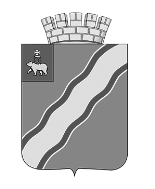 ГОРОДА КРАСНОКАМСКАПОСТАНОВЛЕНИЕ14.05.2019                                                                                        № 368-п                                                              .О внесении изменения в Положение о проверке достоверности и полноты сведений, представляемых гражданами, претендующими на замещение должностей муниципальной службы, и муниципальными служащими администрации города Краснокамска, утвержденное постановлением администрации города Краснокамска от 20.02.2019 № 111-пВ соответствии с Федеральными законами от 2 марта 2007 г. № 25-ФЗ «О муниципальной службе в Российской Федерации», от 25 декабря 2008 г. № 273-ФЗ «О противодействии коррупции», руководствуясь Указом Президента Российской Федерации от 21 сентября 2009 г. № 1065 «О проверке достоверности и полноты сведений, представляемых гражданами, претендующими на замещение должностей федеральной государственной службы, и федеральными государственными служащими, и соблюдения федеральными государственными служащими требований к служебному поведению», Указом губернатора Пермского края от 19 июля 2012 г. № 44 «О мерах по реализации отдельных Положений законодательства Российской Федерации в сфере противодействия коррупции на муниципальной службе в Пермском крае» (в редакциях от 09.08.2018 № 475, от 28.02.2019 № 26) администрация города КраснокамскаПОСТАНОВЛЯЕТ:1. Внести в Положение о проверке достоверности и полноты сведений, представляемых гражданами, претендующими на замещение должностей муниципальной службы, и муниципальными служащими администрации города Краснокамска, и соблюдения муниципальными служащими требований к служебному поведению, утвержденное постановлением администрации города Краснокамска от 20.02.2019 № 111-п «Об утверждении Положение о проверке достоверности и полноты сведений, представляемых гражданами, претендующими на замещение должностей муниципальной службы, и муниципальными служащими администрации города Краснокамска, и соблюдения муниципальными служащими требований к служебному поведению» следующее изменение:1.1. подпункт б) пункта 1  Положения изложить в следующей редакции:«б) достоверности и полноты сведений (в части, касающейся профилактики коррупционных правонарушений), представленных гражданами при поступлении на муниципальную службу в Пермском крае (далее - муниципальная служба) в соответствии с нормативными правовыми актами Российской Федерации (далее - сведения, представленные гражданами в соответствии с нормативными правовыми актами Российской Федерации);».2. Постановление подлежит опубликованию в специальном выпуске «Официальные материалы органов местного Краснокамского городского округа» газеты «Краснокамская звезда» и размещению на официальном сайте Краснокамского городского округа в сети Интернет www.krasnokamsk.ru.3. Контроль за исполнением настоящего постановления возложить на руководителя аппарата администрации города Краснокамска О.С.Жернакову.Глава города Краснокамска -глава администрации города Краснокамска                                                                               И.Я.БыкаризБлагиных А.В.4-49-01